KBS DepotSandringham seat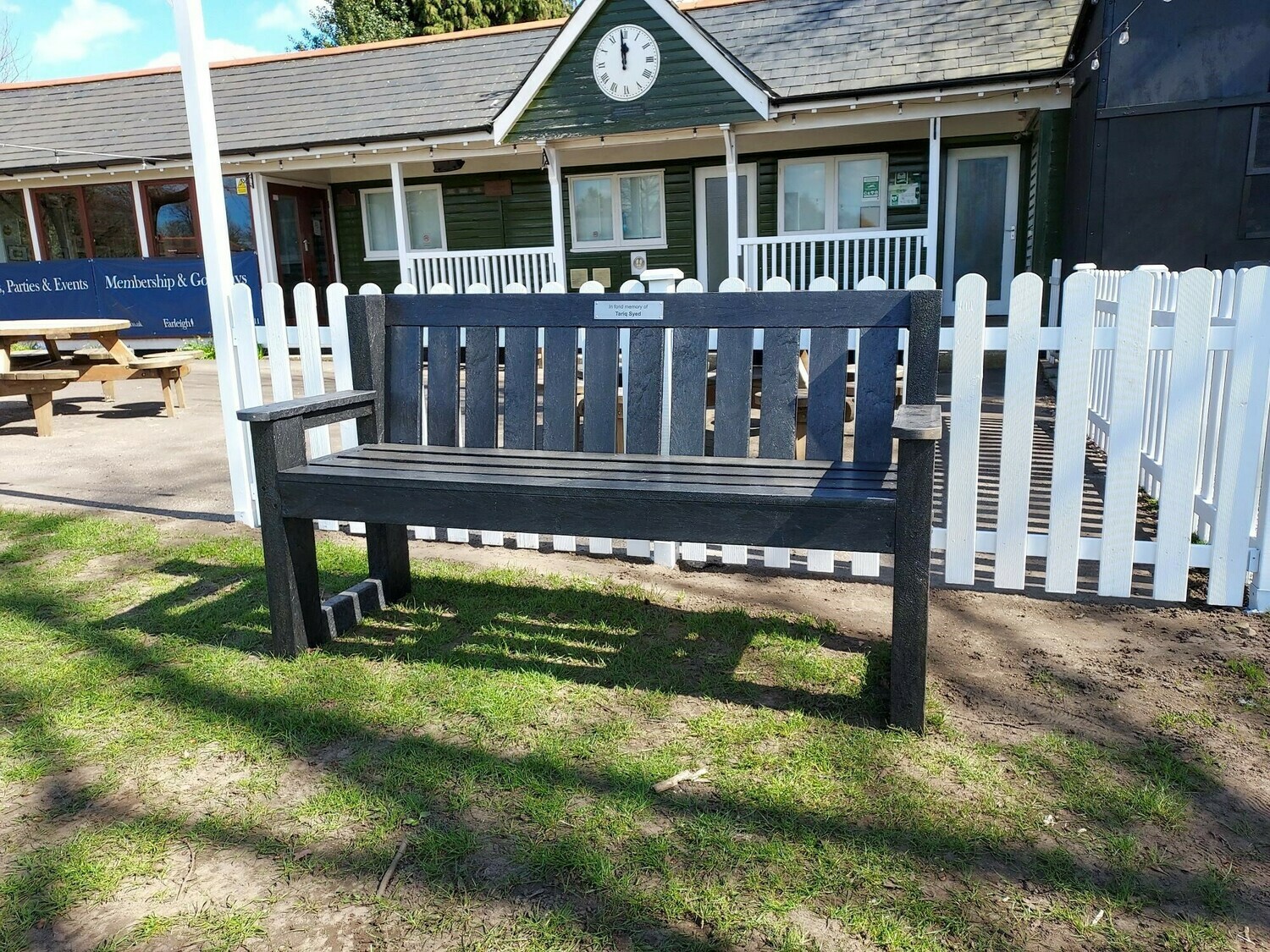 £450, free deliveryBlack recycled plastic, fashioned to replicate hardwood traditional stylePlaques, inscriptions charged extraOptional fixings and installation on siteOr – Sloper seat (below) – spec as above - £499, black or brown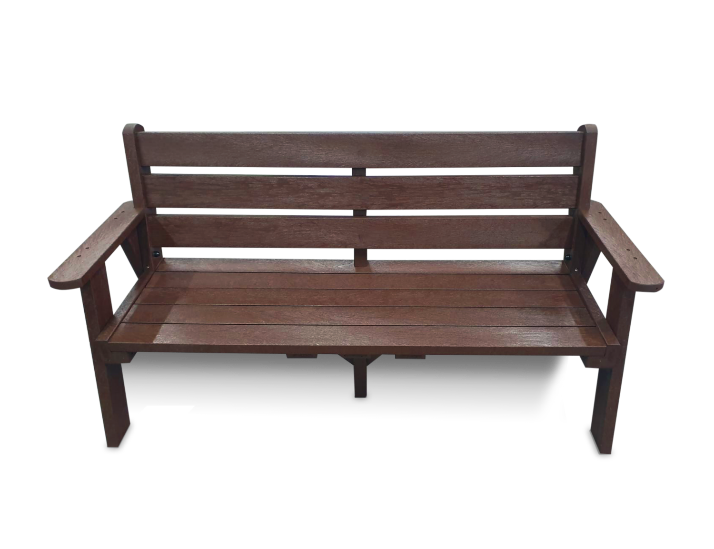 